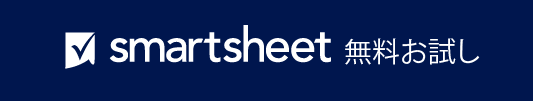 シンプルな在庫フォームシンプルな在庫フォームシンプルな在庫フォームシンプルな在庫フォームシンプルな在庫フォームシンプルな在庫フォームシンプルな在庫フォームシンプルな在庫フォームシンプルな在庫フォームシンプルな在庫フォームシンプルな在庫フォームシンプルな在庫フォーム再注文アイテム番号名前メーカー説明アイテムあたりのコスト在庫数量在庫評価額再注文レベル再注文ごとの日数 アイテムの再注文数量 アイテムが販売停止されたかOKA123アイテム AColeアイテム A の説明$10.00200$2000.0050 14  100 はい再注文 B123アイテム BColeアイテム B の説明$20.00 100$2000.005030  20いいえOK$0.00OK$0.00OK$0.00OK$0.00OK$0.00OK$0.00OK$0.00OK$0.00OK$0.00– 免責条項 –Smartsheet がこの Web サイトに掲載している記事、テンプレート、または情報などは、あくまで参考としてご利用ください。Smartsheet は、情報の最新性および正確性の確保に努めますが、本 Web サイトまたは本 Web サイトに含まれる情報、記事、テンプレート、あるいは関連グラフィックに関する完全性、正確性、信頼性、適合性、または利用可能性について、明示または黙示のいかなる表明または保証も行いません。かかる情報に依拠して生じたいかなる結果についても Smartsheet は一切責任を負いませんので、各自の責任と判断のもとにご利用ください。